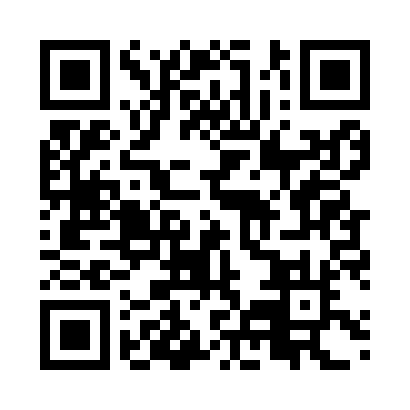 Prayer times for Obidos, BrazilWed 1 May 2024 - Fri 31 May 2024High Latitude Method: NonePrayer Calculation Method: Muslim World LeagueAsar Calculation Method: ShafiPrayer times provided by https://www.salahtimes.comDateDayFajrSunriseDhuhrAsrMaghribIsha1Wed4:275:3811:393:005:406:482Thu4:265:3811:393:005:406:473Fri4:265:3811:393:015:406:474Sat4:265:3811:393:015:406:475Sun4:265:3811:393:015:406:476Mon4:265:3711:393:015:406:477Tue4:265:3711:393:015:406:478Wed4:255:3711:393:015:406:479Thu4:255:3711:383:015:406:4710Fri4:255:3711:383:015:406:4811Sat4:255:3711:383:015:396:4812Sun4:255:3711:383:015:396:4813Mon4:255:3711:383:025:396:4814Tue4:255:3711:383:025:396:4815Wed4:255:3811:383:025:396:4816Thu4:255:3811:383:025:396:4817Fri4:255:3811:393:025:396:4818Sat4:255:3811:393:025:396:4819Sun4:255:3811:393:025:396:4820Mon4:255:3811:393:025:396:4821Tue4:255:3811:393:035:396:4922Wed4:255:3811:393:035:406:4923Thu4:255:3811:393:035:406:4924Fri4:255:3811:393:035:406:4925Sat4:255:3811:393:035:406:4926Sun4:255:3911:393:035:406:4927Mon4:255:3911:393:045:406:5028Tue4:255:3911:393:045:406:5029Wed4:255:3911:403:045:406:5030Thu4:255:3911:403:045:406:5031Fri4:255:3911:403:045:406:50